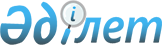 О переименовании улиц и присвоении нового наименования улице городаРешение Таразского городского маслихата Жамбылской области от 23 декабря 2010 года № 36-18 и Постановление Акимата города Тараз от 23 декабря 2010 года за № 1087. Зарегистрировано Управлением юстиции города Тараз Жамбылской области 25 января 2011 года за номером 6-1-123      Примечание РЦПИ:

      В тексте сохранена авторская орфография и пунктуация.

      На основании подпункта 4) статьи 13 Закона Республики Казахстан от 8 декабря 1993 года «Об административно-территориальном устройстве Республики Казахстан» акимат города Тараза ПОСТАНОВЛЯЕТ и Таразский городской маслихат РЕШИЛ:



      1. Присвоить имя Махамбета Бекбергенова самой крайней новой улице, расположенной с северной стороны массива «Гидрокомплекс» города Тараз.



      2. Переименовать улицу Рим города Тараза на улицу Елубая Олжабаева.



      3. Переименовать улицу Островского города Тараза на улицу Тургынбека Жанкоразова, 1,2,3 переулки Островского на 1,2,3 переулки Тургынбека Жанкоразова.



      4.Переименовать улицу Ватутина города Тараза на улицу Есена Демесинова.



      5. Переименовать 1,2,3 переулки Чапаева на улицу Каспака Курманбекова.



      6.Настоящий нормативный правовой акт вступает в силу со дня государственной регистрации в органах Юстиции и вводится в действие по истечении десяти календарных дней после дня его первого официального опубликования.      Аким                                       Секретарь Таразского

      города Тараз                               городского маслихата

      Б. Орынбеков                                У. Байшигашев      Председатель сессии

      Таразского городского маслихата

      К. Болысбаев
					© 2012. РГП на ПХВ «Институт законодательства и правовой информации Республики Казахстан» Министерства юстиции Республики Казахстан
				